                             CONFIDENTIAL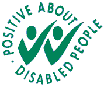 APPLICATION FORM FOR APPOINTMENT TO A POST IN A SCHOOLPlease complete clearly in black ink or typescript.  This application form must be completed in full.  A CV will not be accepted as a replacement for any part of this form.We are committed to safeguarding and promoting the welfare of children and young people and expect all staff and volunteers to share this commitment.Please return this form to the school to which you are applying unless you are applying for a head teacher post where you must return it to the Chair or the Clerk to Governors.  If you have not been invited for an interview within 4 weeks of the closing date, please assume that your application has been unsuccessful on this occasion.Continue on a separate sheet if necessary and attach it securely to your application form.Continue on a separate sheet if necessary and attach it securely to your application form.Continue on a separate sheet if necessary and attach it securely to your application form.All information provided on this form will be dealt with in accordance with the Data Protection Act 1984, Amended 1998.  This information may be computerised and used for administrative purposes within the School.  All personal information computerised by the Council has to be registered and may only be used and disclosed as described in the Data Protection Register.Post DetailsPost applied for: at: Personal DetailsPersonal DetailsYour title: (optional) Date of Birth: First name(s): First name(s): Surname: Surname: Previous names known by: Previous names known by: Address and postcode: Address and postcode: Home phone number: Work phone number (optional): Mobile phone number: E-mail: DFE Reference Number:NI Number: If you do not have an NI number please give details on a separate sheet.RefereesRefereesPlease give details of two referees.  If you are, or have recently been employed, one must be your current or last employer.  If you have worked with children in the past, one of your referees must be able to make reference to your work with children.  If your current or last employment was within a school, one referee must be the head teacher.  If you are a student, one should be a senior staff member from your place of study.  Your referees must not be a relative or partner.Please give details of two referees.  If you are, or have recently been employed, one must be your current or last employer.  If you have worked with children in the past, one of your referees must be able to make reference to your work with children.  If your current or last employment was within a school, one referee must be the head teacher.  If you are a student, one should be a senior staff member from your place of study.  Your referees must not be a relative or partner.1. Name: 2. Name:     Job Title:     Job Title:     Address:     Address:     Daytime phone number:     Daytime phone number:     E-mail:     E-mail:     Capacity in which known to you:     Capacity in which known to you: References will be taken up after shortlisting and before interview.We may request additional referees.References will be taken up after shortlisting and before interview.We may request additional referees.Present or last employmentIf you have more than one post please provide details of the most relevant post here and include your other post/s under ‘Previous Employments.’1. Present Post Title: 2. Name & Address of workplace: 3. Salary, Point and any additional responsibility points or allowances: 4. Date appointment from:                                  to:  5. Type of School including Single/Mixed Sex: 6. Number on Roll:7. Age Range Taught: Key Duties and ResponsibilitiesPrevious Teaching/Leadership PostsPrevious Teaching/Leadership PostsPrevious Teaching/Leadership PostsPrevious Teaching/Leadership PostsPrevious Teaching/Leadership PostsPrevious Teaching/Leadership PostsPrevious Teaching/Leadership PostsPlease list in chronological order.  Be explicit about the type of school or college and the length of time that the post was held.  Please give reasons and duration for any gaps when you have not been in employment.Please list in chronological order.  Be explicit about the type of school or college and the length of time that the post was held.  Please give reasons and duration for any gaps when you have not been in employment.Please list in chronological order.  Be explicit about the type of school or college and the length of time that the post was held.  Please give reasons and duration for any gaps when you have not been in employment.Please list in chronological order.  Be explicit about the type of school or college and the length of time that the post was held.  Please give reasons and duration for any gaps when you have not been in employment.Please list in chronological order.  Be explicit about the type of school or college and the length of time that the post was held.  Please give reasons and duration for any gaps when you have not been in employment.Please list in chronological order.  Be explicit about the type of school or college and the length of time that the post was held.  Please give reasons and duration for any gaps when you have not been in employment.Please list in chronological order.  Be explicit about the type of school or college and the length of time that the post was held.  Please give reasons and duration for any gaps when you have not been in employment.Name of Local AuthorityName, contact details and type of School/ College and whether single/mixed sexApprox Number on RollAge Range TaughtPost Title, Grade or Scale, Full or Part timeDates From/ To (month and year)Reason for leavingPrevious Employments (other than teaching)Previous Employments (other than teaching)Previous Employments (other than teaching)Previous Employments (other than teaching)Please include any voluntary work, giving reasons and the duration of any gaps when you have not been in employment.Please include any voluntary work, giving reasons and the duration of any gaps when you have not been in employment.Please include any voluntary work, giving reasons and the duration of any gaps when you have not been in employment.Please include any voluntary work, giving reasons and the duration of any gaps when you have not been in employment.Name and contact details of previous employersPosition and ResponsibilitiesDates From / To (month and year)Reason for leavingEducation, Training, Qualifications & Professional MembershipsEducation, Training, Qualifications & Professional MembershipsEducation, Training, Qualifications & Professional MembershipsEducation, Training, Qualifications & Professional MembershipsPlease list in chronological order.  Documentary evidence of relevant qualifications/memberships must be presented at interview.  These must be originals.Please list in chronological order.  Documentary evidence of relevant qualifications/memberships must be presented at interview.  These must be originals.Please list in chronological order.  Documentary evidence of relevant qualifications/memberships must be presented at interview.  These must be originals.Please list in chronological order.  Documentary evidence of relevant qualifications/memberships must be presented at interview.  These must be originals.Secondary, Higher & Further Education/ Organising Body/ Professional AssociationQualification achievedLevel & GradeFrom / To (month and year)Full or Part TimeSecondary, Higher & Further Education/ Organising Body/ Professional AssociationIf relevant include key stage training, subject specialisms, specialist training or special studies (publications or research dissertations)Level & GradeFrom / To (month and year)Full or Part TimePersonal StatementWhile referring to the Job Description and Person Specification, explain how you would relate your education, training and experiences (including those not related to employment) to the requirements of the post for which you are applying.If you are applying for a head teacher post describe:Your educational philosophyThe extent of your experience with respect to staff, curriculum and financial managementYour professional attitude towards Staff appointmentsThe professional development of teachersThe school governors, parents and the local communityThe management of changeAsylum & Immigration Act, 1996Asylum & Immigration Act, 1996Can you provide evidence of your legal right to work in the UK?Yes   No (You will be required to produce this documentation at Interview)(You will be required to produce this documentation at Interview)Positive About Disabled PeoplePositive About Disabled PeopleThe Gainsborough Parish Church C E Primary School welcomes applications from disabled people.  We have been awarded the ‘Positive About Disabled People’ symbol in recognition of our commitment to ensure that disabled people are supported and treated fairly at every stage of their selection, employment and career development.We are committed to interviewing all disabled applicants who meet the minimum criteria of the role applied for.  Please tick the box below if you consider yourself to have a disability*.  In addition please advise us of any reasonable adjustments which are needed to ensure the interview is accessible to you.  *For this purpose, disability is defined as any physical or mental impairment which has a substantial and long term adverse effect on your ability to carry out normal day to day activities.  Long term means the effect of the impairment has lasted at least twelve months, is likely to last for twelve months, or is likely to last for the rest of a person’s life.The Gainsborough Parish Church C E Primary School welcomes applications from disabled people.  We have been awarded the ‘Positive About Disabled People’ symbol in recognition of our commitment to ensure that disabled people are supported and treated fairly at every stage of their selection, employment and career development.We are committed to interviewing all disabled applicants who meet the minimum criteria of the role applied for.  Please tick the box below if you consider yourself to have a disability*.  In addition please advise us of any reasonable adjustments which are needed to ensure the interview is accessible to you.  *For this purpose, disability is defined as any physical or mental impairment which has a substantial and long term adverse effect on your ability to carry out normal day to day activities.  Long term means the effect of the impairment has lasted at least twelve months, is likely to last for twelve months, or is likely to last for the rest of a person’s life.Do you consider yourself to have a disability?Yes   No Do you have any special requirements in relation to your interview arrangements?Yes   No If ‘Yes please give details:      If ‘Yes please give details:      Are you, to the best of your knowledge, related to any Are you, to the best of your knowledge, related to any Are you, to the best of your knowledge, related to any Senior Staff or Governors of the School to which you are applying?Senior Staff or Governors of the School to which you are applying?Yes   No Name:      Position:      Position:      A candidate who fails to disclose their relationship to a Senior Staff Member or Governor of the School may have their application rejected.  If appointed they may be subject to disciplinary action or dismissal.A candidate who fails to disclose their relationship to a Senior Staff Member or Governor of the School may have their application rejected.  If appointed they may be subject to disciplinary action or dismissal.A candidate who fails to disclose their relationship to a Senior Staff Member or Governor of the School may have their application rejected.  If appointed they may be subject to disciplinary action or dismissal.Criminal convictions – Rehabilitation of Offenders Act 1974Criminal convictions – Rehabilitation of Offenders Act 1974All applicants are required to provide full details about any criminal record they may have.The successful applicant will be required to make an application to the Criminal Records Bureau (CRB) for disclosure under the provisions of the Police Act (1977).  The Authority will confirm your identity at the interview and submit the application to the CRB, paying the necessary fee.The 1997 Police Act allows employers to obtain information about people who are being considered for appointment to positions involving work with children, vulnerable adults or other positions of trust.  The post you are applying for is subject to an enhanced disclosure and you must provide details of all convictions, either in the UK or abroad, cautions and bind-overs, reprimands, warnings, investigations or prosecutions pending.  You must also inform us if you are on List 99, disqualified from working with children, or subject to sanctions imposed by a regulatory body, e.g. The General Teaching Council.Criminal records will only be taken into account for recruitment purposes when the conviction is relevant.  Having an ‘unspent’ conviction will not necessarily bar you from employment.  This will depend on the circumstances and background of your offence(s).  Any information disclosed will be treated sensitively and in confidence and will only be used in deciding a candidate’s suitability for the post applied for.Failure to disclose any information required of you may result in your application being rejected, disciplinary action or dismissal.  Do you have any criminal record information to disclose? All applicants are required to provide full details about any criminal record they may have.The successful applicant will be required to make an application to the Criminal Records Bureau (CRB) for disclosure under the provisions of the Police Act (1977).  The Authority will confirm your identity at the interview and submit the application to the CRB, paying the necessary fee.The 1997 Police Act allows employers to obtain information about people who are being considered for appointment to positions involving work with children, vulnerable adults or other positions of trust.  The post you are applying for is subject to an enhanced disclosure and you must provide details of all convictions, either in the UK or abroad, cautions and bind-overs, reprimands, warnings, investigations or prosecutions pending.  You must also inform us if you are on List 99, disqualified from working with children, or subject to sanctions imposed by a regulatory body, e.g. The General Teaching Council.Criminal records will only be taken into account for recruitment purposes when the conviction is relevant.  Having an ‘unspent’ conviction will not necessarily bar you from employment.  This will depend on the circumstances and background of your offence(s).  Any information disclosed will be treated sensitively and in confidence and will only be used in deciding a candidate’s suitability for the post applied for.Failure to disclose any information required of you may result in your application being rejected, disciplinary action or dismissal.  Do you have any criminal record information to disclose? No   Yes If Yes, please give details below including the nature of the offence/alleged offence, date and full name at the time of the offence.If you are a foreign national or a UK resident who has lived or worked abroad you must obtain a Certificate of Good Repute from that country(ies) Embassy in the UK.  For example if you have worked in France, you must obtain a Certificate of Good Repute from the French Embassy in the UK.If you are a foreign national or a UK resident who has lived or worked abroad you must obtain a Certificate of Good Repute from that country(ies) Embassy in the UK.  For example if you have worked in France, you must obtain a Certificate of Good Repute from the French Embassy in the UK.CONVICTIONSPROSECUTIONS PENDINGDISQUALIFICATION ORDERGOVERNMENT DEPARTMENT LISTS includingDFE List 99, Department of Health (DoH) Protection of Children Act List (PoCA), or Department of Health (DoH) Protection of Vulnerable Adults (PoVA)Continue on a separate sheet if necessary, following the above format, and attach it securely to your application.Retired TeachersUnder the Teachers Pensions Regulations those teachers who are in receipt of a pension and retired on or after 01/04/1997 on grounds of ill health cannot be employed unless you surrender your pension and are deemed fit to be employed as a teacher again.  Where did you see this vacancy advertised?(Please be specific, e.g. Lincolnshire County Council website / Netlinc website / Lincline / Lincolnshire Echo / Gainsborough Standard/ Connexions / JobCentre Plus (inc web site) /TES/ Word of mouth) DeclarationDeclarationDeclaration1.The information I have given on this form is true and accurate to the best of my knowledge.The information I have given on this form is true and accurate to the best of my knowledge.2.I have read or had explained to me and understand all the questions on this form.I have read or had explained to me and understand all the questions on this form.3.I understand that deliberate omissions and incorrect statements could lead to my application being rejected or to my dismissal if appointed to the post.I understand that deliberate omissions and incorrect statements could lead to my application being rejected or to my dismissal if appointed to the post.4.I understand that evidence of my qualifications will be required during the selection interview process.I understand that evidence of my qualifications will be required during the selection interview process.5.I understand that satisfactory references, CRB disclosure, medical clearance and evidence of the right to work in the UK are required before any final offer of employment can be made.I understand that satisfactory references, CRB disclosure, medical clearance and evidence of the right to work in the UK are required before any final offer of employment can be made.Signed ………………………………………………Signed ………………………………………………Date …………………………………………………If submitting this form via email you are declaring that the information stated is true and accurate.  You will be asked to sign this form if you are invited to an interview.If submitting this form via email you are declaring that the information stated is true and accurate.  You will be asked to sign this form if you are invited to an interview.If submitting this form via email you are declaring that the information stated is true and accurate.  You will be asked to sign this form if you are invited to an interview.Recruitment MonitoringRecruitment MonitoringRecruitment MonitoringRecruitment MonitoringThe Gainsborough Parish Church CE Primary School is committed to achieving fairness and equality in employment as contained within the School’s Equality and Diversity policy.  We aim to ensure that unfair discrimination does not take place at any stage of employment including within the recruitment procedure.  By completing this monitoring form you will be supporting the school in meeting its commitments to review and monitor the effectiveness of the recruitment procedure and help us ensure that these procedures are open and available to everyone.  This page will be detached from your application form, stored securely and confidentially and will not be taken into account when making the appointment.The Gainsborough Parish Church CE Primary School is committed to achieving fairness and equality in employment as contained within the School’s Equality and Diversity policy.  We aim to ensure that unfair discrimination does not take place at any stage of employment including within the recruitment procedure.  By completing this monitoring form you will be supporting the school in meeting its commitments to review and monitor the effectiveness of the recruitment procedure and help us ensure that these procedures are open and available to everyone.  This page will be detached from your application form, stored securely and confidentially and will not be taken into account when making the appointment.The Gainsborough Parish Church CE Primary School is committed to achieving fairness and equality in employment as contained within the School’s Equality and Diversity policy.  We aim to ensure that unfair discrimination does not take place at any stage of employment including within the recruitment procedure.  By completing this monitoring form you will be supporting the school in meeting its commitments to review and monitor the effectiveness of the recruitment procedure and help us ensure that these procedures are open and available to everyone.  This page will be detached from your application form, stored securely and confidentially and will not be taken into account when making the appointment.The Gainsborough Parish Church CE Primary School is committed to achieving fairness and equality in employment as contained within the School’s Equality and Diversity policy.  We aim to ensure that unfair discrimination does not take place at any stage of employment including within the recruitment procedure.  By completing this monitoring form you will be supporting the school in meeting its commitments to review and monitor the effectiveness of the recruitment procedure and help us ensure that these procedures are open and available to everyone.  This page will be detached from your application form, stored securely and confidentially and will not be taken into account when making the appointment.Surname: Title (Optional): Title (Optional): First Name(s): Nationality: Nationality: Date of Birth: Date of Birth: Are you:     Male  Female Are you:     Male  Female Are you:     Male  Female Are you:     Male  Female Post Applied For: Post Applied For: Post Ref No:      Post Ref No:      Location: Location: Full Time/Part Time: Full Time/Part Time: What is your ethnic group?What is your ethnic group?What is your ethnic group?What is your ethnic group?What is your ethnic group?What is your ethnic group?Choose ONE section from A to F, then tick the appropriate box to indicate your cultural background.Choose ONE section from A to F, then tick the appropriate box to indicate your cultural background.Choose ONE section from A to F, then tick the appropriate box to indicate your cultural background.Choose ONE section from A to F, then tick the appropriate box to indicate your cultural background.Choose ONE section from A to F, then tick the appropriate box to indicate your cultural background.Choose ONE section from A to F, then tick the appropriate box to indicate your cultural background.a) Whitea) Whitea) Whited) Black, Black Britishd) Black, Black Britishd) Black, Black BritishBritishCaribbeanCaribbeanIrishAfricanAfricanWhite otherBlack otherBlack otherb) Mixedb) Mixedb) Mixede) Chinese or other ethnic groupe) Chinese or other ethnic groupe) Chinese or other ethnic groupWhite and Black CaribbeanChineseChineseWhite and Black AfricanOther ethnic groupOther ethnic groupWhite and AsianOther ethnic groupOther ethnic groupMixed otherc) Asian, Asian Britishc) Asian, Asian Britishc) Asian, Asian Britishf) Romany / Travellerf) Romany / Travellerf) Romany / TravellerIndianRomany GypsyRomany GypsyPakistaniIrish TravellerIrish TravellerBangladeshiAsian otherEthnicity unknownEthnicity unknownI prefer not to discloseI prefer not to discloseTo which age band do you belong?16-19 20-24 25-29 30-34 35-39 To which age band do you belong?40-44 45-49 50-54 55-59 60+    The Disability Discrimination Act 1995 defines disability as:The Disability Discrimination Act 1995 defines disability as:A disability is defined as any physical or mental impairment which has a substantial and long term adverse effect on your ability to carry out normal day to day activities.  Long term means the effect of the impairment has lasted at least twelve months, is likely to last for twelve months, or is likely to last for the rest of a person’s life.A disability is defined as any physical or mental impairment which has a substantial and long term adverse effect on your ability to carry out normal day to day activities.  Long term means the effect of the impairment has lasted at least twelve months, is likely to last for twelve months, or is likely to last for the rest of a person’s life.Do you consider yourself to have a disability?Yes  No   	 I prefer not to discloseReligion / BeliefReligion / BeliefReligion / BeliefReligion / BeliefReligion / BeliefReligion / BeliefChristian (all denominations) Buddhist Hindu Jewish Muslim Sikh No denomination Other   			I prefer not to disclose  Other   			I prefer not to disclose  Other   			I prefer not to disclose  Other   			I prefer not to disclose  Other   			I prefer not to disclose  